Summer Camp Daily Schedule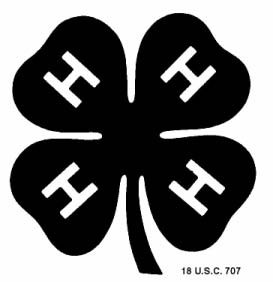 Day OneLocationsLocationsLocationsLocationsLocations11:00 - 12:00Arrival, Check InMain LodgeMain LodgeMain LodgeMain LodgeMain Lodge12:00 - 1:00LunchCafeteriaCafeteriaCafeteriaCafeteriaCafeteria1:15 -2:00Orientation / Camp RulesUpper Rec HallUpper Rec HallUpper Rec HallUpper Rec HallUpper Rec Hall2:15 - 5:00Program Block 1Red @ PABlue @Blue @Green @Yellow5:15 - 6:15DinnerCafeteriaCafeteriaCafeteriaCafeteriaCafeteria6:30 – 8:00Free Rec.(Chaperones in Charge)Swim, Fishing, Putt Putt, Basketball, VolleyballSwim, Fishing, Putt Putt, Basketball, VolleyballSwim, Fishing, Putt Putt, Basketball, VolleyballSwim, Fishing, Putt Putt, Basketball, VolleyballSwim, Fishing, Putt Putt, Basketball, Volleyball8:00 - 8:30CanteenRec PatioRec PatioRec PatioRec PatioRec Patio8:30 – 9:30Talent Show/Inspirational MomentUpper Rec HallUpper Rec HallUpper Rec HallUpper Rec HallUpper Rec Hall9:30 - 10:00Go to dorms/ get Ready for bed10:30Lights OutDay TwoLocationsLocationsLocationsLocationsLocations7:50 - 8:00Flag RaisingFront of Main LodgeFront of Main LodgeFront of Main LodgeFront of Main LodgeFront of Main Lodge8:00 - 8:45BreakfastCafeteriaCafeteriaCafeteriaCafeteriaCafeteria9:00 - 11:15Program Block 2Red @ PA BBlue @Blue @Green @Yellow11:15 - 11:30Break/ Clean up for Lunch11:30 - 12:15LunchCafeteriaCafeteriaCafeteriaCafeteriaCafeteria12:30 – 2:45Program Block 3Red @ PA CBlue @ PABlue @ PAGreen @Yellow2:45 – 3:15CanteenRec PatioRec PatioRec PatioRec PatioRec Patio3:15 - 5:30Program Block 4Red @ PABlue @ PABlue @ PAGreen @Yellow5:45 - 6:30DinnerCafeteriaCafeteriaCafeteriaCafeteriaCafeteria6:45 - 8:00Free Rec (Chaperones in Charge)Fishing, Putt , Basketball, Volleyball, SwimmingFishing, Putt , Basketball, Volleyball, SwimmingFishing, Putt , Basketball, Volleyball, SwimmingFishing, Putt , Basketball, Volleyball, SwimmingFishing, Putt , Basketball, Volleyball, Swimming8:00 - 8:25CanteenRec PatioRec PatioRec PatioRec PatioRec Patio8:30 - 9:30CampfireRec FieldRec FieldRec FieldRec FieldRec Field9:30 - 10:00Inspirational MomentChapelChapelChapelChapelChapel10:00 - 10:30Go to Dorms/ Get ready for bed10:30Lights OutDay ThreeLocationsLocationsLocationsLocationsLocations7:00 - 7:50Pack up/ Load Cars/ Load Buses7:50 - 8:00Flag RaisingFront of Main LodgeFront of Main LodgeFront of Main LodgeFront of Main LodgeFront of Main Lodge8:00 - 8:45BreakfastCafeteriaCafeteriaCafeteriaCafeteriaCafeteria9:00 - 10:00Closing CeremonyVistaVistaVistaVistaVista10:00Depart for homeProgramActivitiesMeeting LocationsMeeting LocationsPA AClimbing Wall, Archery, and HikeRec PavilionRec PavilionPA BHerpetology, Crafts, and Air RifleFlag PolesFlag PolesPA CWaterfront, Pool, CanoePool StepsPool StepsPA DGiant Swing, Map Skills, NewRec PatioRec Patio